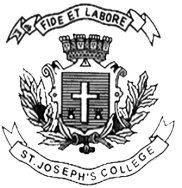 ST JOSEPH’S COLLEGE (AUTONOMOUS), BANGALORE – 27BVOC VISUAL MEDIA AND FILMMAKING – III SEMESTEREND SEMESTER EXAM: OCTOBER 2021(Examination conducted in March 2022)VOF 3119/3120: History of CinemaTime-2 ½ hrs					Max Marks-70This paper contains one printed page and two partsI. Answer any FOUR of the following in 200 words each.                     (4X10= 40)1. Explain the principle of persistence of vision, and how it is utilized in zoetrope and later in magic lanterns.Write in detail about the influence of constructivism in soviet cinema and its link to montage movement?What are some of the genre innovations that happened in the Hollywood studio system between 1930 to 1945?What are the stylistic problems that the Hollywood film industry faced due to the arrival of sound? How did they evolve out of it?What is cinema verite? Explain the key elements of the same.II. Answer any TWO of the following in 300 words each.  		  (2X15 = 30)6.  Analyse the movie Not one less (1999) in relation to how it borrows traits of Italian neorealism and iranian cinema. 7. Explain the narrative and film making characteristics of French New wave cinema. Substantiate your answer with suitable examples from 400 Blows.8.  Explain in detail the socio-political background which led to rise of German expressionism film movement. Write in detail how the film movement borrows its traits from the German expressionism movement in painting9. Take any one contemporary film, identify traits of Film movements of the past in that film and analyse the significance and usage of the sameVOF_3119/3120_A